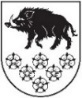 LATVIJAS REPUBLIKAKANDAVAS NOVADA DOMEDārza iela 6, Kandava, Kandavas novads, LV – 3120, Reģ. Nr.90000050886,Tālrunis 631 82028, fakss 631 82027, e-pasts: dome@kandava.lvDOMES ĀRKĀRTAS SĒDES PROTOKOLS Kandavā2021.gada 18.martā 			                        		       	 Nr.3Sēde sasaukta  		plkst. 11.00Sēdi atklāj   			plkst. 11.00Sēdi vada   		           G.Cīrule, domes priekšsēdētājas vietn.                                                Sēdi protokolē 	           A.Dundure, kancelejas vadītājaSēdē piedalās  		 G.Birkenšteins, R.Bērziņš, G.Cīrule, S.Ezeriņa,11  deputāti                            I.Freiberga, G.Indriksons,  A.Lasis, I.Lasis,  							I.Priede,  D.Puga,  K.ŠevčuksSēdē nepiedalās 		E.Bariss ( attaisnojošu iemeslu dēļ) 4 deputāti			R.Fabjančiks ( attaisnojošu iemeslu dēļ)				D.Rozenfelds ( attaisnojošu iemeslu dēļ)				S.Zvirgzdiņa ( attaisnojošu iemeslu dēļ)Sēdē piedalās pašvaldības administrācijas darbinieki, pieaicinātās personas: E.Dude, domes izpilddirektors, J.Mazitāns, Juridiskās un personāla nodaļas vadītājs, L.Šupstika, Sabiedrisko attiecību nodaļas vadītāja, I.Ķevica, Dzimtsarakstu nodaļas vadītāja, J.Šnikvalde, Kandavas novada Izglītības pārvaldes vadītāja, R.Liepiņa- Krauja, Zemītes sākumskolas direktore, E.Lavrinoviča, Kandavas Reģionālās vidusskolas direktore, K.Elksnīte, Kandavas novada Zantes pamatskolas direktore, I.Lazdāne, Cēres pamatskolas direktorePamatojoties uz Kandavas novada domes saistošajiem noteikumiem Nr. 3 “Grozījumi Kandavas novada domes 2009. gada 30. jūlija saistošajos noteikumos Nr. 5 “Kandavas novada domes nolikums”” (apst. Kandavas novada domes sēdē 2020. gada 26. martā (protokols Nr.5,3.§),  domes ārkārtas sēde notiek attālināti. Pamatojoties uz likuma “ Par pašvaldībām”  28.pantu, Kandavas novada domes ārkārtas sēde 2021.gada 18.martā  plkst.11. 00  sasaukta pēc Kandavas novada Izglītības pārvaldes vadītājas J.Šnikvaldes iniciatīvas 2021.gada 17.martā.Sēdes vadītāja  G.Cīrule paziņo, ka domes ārkārtas sēdes darba kārtībā iekļauts  1 jautājums un lūdz apstiprināt sēdes darba kārtību. Pamatojoties uz likuma “Par pašvaldībām” 31.pantu, Dome, atklāti balsojot: PAR –  10  (  G.Birkenšteins, G.Cīrule, S.Ezeriņa, I.Freiberga,   G.Indriksons, A.Lasis, I.Lasis, I.Priede, D.Puga,  K.Ševčuks),PRET –  0, ATTURAS – 0 , NOLEMJ:  Apstiprināt domes ārkārtas sēdes darba kārtību ar 1  jautājumu.Deputāts R.Bērziņš pieslēdzas domes sēdei plkst.11.06DARBA KĀRTĪBA1. Par klātienes mācību atsākšanu Kandavas novada pašvaldības izglītības iestādēs 1. §Par klātienes mācību atsākšanu Kandavas novada pašvaldības izglītības iestādēsZiņo: J.ŠnikvaldeDebatēs piedalās: S.Ezeriņa, R.Liepiņa-  Krauja, G.Cīrule, E.Lavrinoviča, I.Lasis, J.Mazitāns, G.Indriksons, I.Priede, D.Puga2021.gada 12.marta Ministru kabineta apstiprināto grozījumu rīkojumā “Par ārkārtējās situācijas izsludināšanu” 5.13.2.1 p. nosaka, ka mācību procesu klātienē 1.–4. klasē var īstenot, nodrošinot epidemioloģiskās drošības prasības un veicot izglītības iestādē klātienē nodarbināto iknedēļas testēšanu, ja kārtējās kalendāra nedēļas otrdienā 14 dienu kumulatīvais Covid-19 gadījumu skaits uz 100 000 iedzīvotāju konkrētās pilsētas vai novada administratīvajā teritorijā, kurā atrodas izglītības iestāde, nepārsniedz 200 un epidemioloģiskie apstākļi liecina par drošāku situāciju administratīvajā teritorijā. Atsevišķos gadījumos, ievērojot epidemioloģiskos apstākļus, kas mazina Covid-19 izplatīšanās riskus, mācību procesu klātienē 1.–4. klasē var organizēt arī tad, ja 14 dienu kumulatīvais Covid-19 gadījumu skaits uz 100 000 iedzīvotāju pārsniedz 200, bet ne vairāk kā 250 – lemjot par klātienes mācību turpināšanu konkrētajā administratīvajā teritorijā. Situācijas izvērtējums tiek balstīts uz vairākiem epidemioloģiskiem kritērijiem, to skaitā jaunatklāto Covid-19 gadījumu ģeogrāfisko sadalījumu, to sasaiste ar konkrētām iestādēm, uzņēmumiem, mājsaimniecībām, pasākumiem u. c., vienlaikus vērtējot tos saistībā ar iespējamu ietekmi uz izglītības procesa organizāciju. 2021.gada 12.marta Ministru kabineta apstiprinātie grozījumu rīkojumā “Par ārkārtējās situācijas izsludināšanu” 5.13.2.7 p. nosaka, ka vienas klases (grupas, kursa) izglītojamiem (ne vairāk kā 20 personām) pamatizglītības vai vidējās izglītības pakāpē, ja kārtējās kalendāra nedēļas otrdienā 14 dienu kumulatīvais Covid-19 gadījumu skaits uz 100 000 iedzīvotāju konkrētās pilsētas vai novada administratīvajā teritorijā, kurā atrodas izglītības iestāde, nepārsniedz 250, nodrošinot epidemioloģiskās drošības prasības, var īstenot formālās un neformālās izglītības programmu nodarbības ārtelpās. Slimību profilakses un kontroles centra ( turpmāk- SPKC) reizi nedēļā ceturtdienās publicē oficiālajā izdevumā “Latvijas Vēstnesis” to pilsētu vai novadu sarakstu, kur, atbilstoši SPKC tīmekļvietnē trešdienā publicētajai informācijai, 14 dienu kumulatīvās saslimstības rādītājs atbilst tādam līmenim, lai atsāktu klātienes mācības 1.-4. klasē vai vienas klases (grupas, kursa) izglītojamiem (ne vairāk kā 20 personām) pamatizglītības vai vidējās izglītības pakāpē īstenotu klātienes nodarbības ārtelpās.Lēmums par mācību procesa īstenošanu klātienē konkrētajā izglītības iestādē attiecīgajā kalendāra nedēļā jāpieņem izglītības iestādes dibinātājam, par to informējot izglītības iestādes padomi, izglītības iestādes izglītojamos un viņu likumiskos pārstāvjus, kā arī Izglītības un zinātnes ministriju. Mācību procesa īstenošanu klātienē uzsāk ar nākamās kalendāra nedēļas pirmdienu pēc attiecīgā lēmuma pieņemšanas. Vienlaikus izglītības iestādes dibinātājs iespēju robežās veic nepieciešamos epidemioloģiskās drošības pasākumus, lai nodrošinātu izglītojamiem iespēju nokļūt izglītības iestādē veselībai drošā veidā.Lai nodrošinātu Kandavas novada pašvaldības (turpmāk- Pašvaldība) izglītības iestādēs mācību atsākšanu klātienē atbilstoši  SPKC informācijai, nepieciešama operatīva lēmuma pieņemšanas procedūra, t.i., Kandavas novada domes (turpmāk – Dome) pilnvarojums atļaut Kandavas novada Izglītības pārvaldes vadītājai izdot rīkojumu par mācību uzsākšanu klātienē.Tā kā kumulatīvais rādītājs “250 gadījumi uz 100 000 iedzīvotājiem 14 dienās” nevar būt vienīgais kritērijs, lai izvērtētu situāciju, lai pieņemtu lēmumu par mācību procesa organizēšanu, jāņem vērā arī citi faktori, kas ietekmē Covid-19 infekcijas izplatību. Jautājumā par klātienes mācību atsākšanu konkrētajā pašvaldības izglītības iestādē, izglītības iestādes vadītājs, konsultējoties ar SPKC, var vērsties pie Domes ar priekšlikumu mācības klātienē neuzsākt.Pamatojoties uz likuma „Par pašvaldībām” 15.panta pirmās daļas 4.punktu un 62.panta 11.punktu, Ministru kabineta 2020.gada 6.novembra rīkojumu Nr.655 “Par ārkārtējās situācijas izsludināšanu”, Dome, atklāti balsojot: PAR –  11  (  R.Bērziņš, G.Birkenšteins, G.Cīrule, S.Ezeriņa,  I.Freiberga,   G.Indriksons, A.Lasis, I.Lasis, I.Priede, D.Puga, K.Ševčuks ),PRET –  0, ATTURAS – 0 , NOLEMJ: 1.Pilnvarot Kandavas novada Izglītības pārvaldes vadītāju izdod rīkojumu par mācību atsākšanu klātienē Kandavas novada pašvaldības izglītības iestāžu 1.-4.klasēs, atbilstoši Slimību profilakses un kontroles centra informācijai. 2.Kandavas novada pašvaldībai organizēt skolēnu pārvadājumus, nodrošinot izglītojamiem iespēju nokļūt izglītības iestādē veselībai drošā veidā.3.Noteikt izglītības iestādes vadītāju atbildību par faktiskās situācijas izvērtēšanu pirms izglītības iestāžu klātienes mācību atsākšanas.4.Noteikt izglītības iestādes vadītāju atbildību par nepieciešamo epidemioloģiskās drošības pasākumu ievērošanu izglītības iestādē, uzsākot mācības klātienē, tai skaitā, organizēt izglītības iestādē klātienē nodarbināto darbinieku iknedēļas testēšanu.5.Noteikt izglītības iestādes vadītāju atbildību par izglītības iestādes padomes, izglītības iestādes izglītojamo un viņu likumiskos pārstāvju informēšanu par pieņemto lēmumu.6.Noteikt izglītības iestādes vadītāju atbildību par klātienes nodarbību ārtelpās īstenošanu vienas klases (grupas, kursa) izglītojamiem (ne vairāk kā 20 personām) pamatizglītības vai vidējās izglītības pakāpē.7.Uzdot Kandavas novada Izglītības pārvaldes vadītājai nekavējoties informēt Izglītības un zinātnes ministriju par pieņemto lēmumu atsākt mācības klātienē Kandavas novada pašvaldības izglītības iestāžu 1.-4.klašu izglītojamajiem.8.Kontroli par lēmuma izpildi uzdot Kandavas novada domes izpilddirektoram E.Dudem.Sēde slēgta: plkst. 11.17Sēdi vadīja  (personiskais paraksts) G.Cīrule Protokolēja  ( personiskais paraksts) A.Dundure